Cabinet Economic Development Committee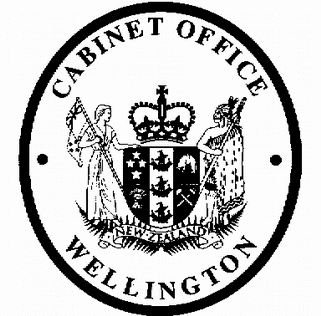 Minute of DecisionThis document contains information for the New Zealand Cabinet. It must be treated in confidence and handled in accordance with any security classification, or other endorsement. The information can only be released, including under the Official Information Act 1982, by persons with the appropriate authority.Options for Taxing the Digital EconomyPortfolios	Finance / RevenueOn 8 May 2019, the Cabinet Economic Development Committee:noted that on 18 February 2019, Cabinet:noted that there is a problem with the current taxation of the digital economy, both in New Zealand and internationally;noted that a number of countries, including Australia, are investigating or implement digital services taxes (DSTs);agreed that New Zealand should continue to participate in the OECD discussions on the taxation of the digital economy, with a view to supporting a long-term solution (bearing in mind its effect on New Zealand exporters);directed officials to draft a discussion document to get public feedback on the options for taxing the digital economy (being the international solution and the DST);noted that the Minister of Finance and the Minister of Revenue, in consultation with the Prime Minister, will report back with a draft of the discussion document prior to its release;[CAB-19-MIN-0041]agreed to the release of the document Options for Taxing the Digital Economy: A Government Discussion Document (the discussion document), attached to the paper under DEV-19-SUB-0110, subject to any changes in accordance with paragraphs 3 and 4 below;authorised the Minister of Finance and the Minister of Revenue to make minor editorial and technical changes to the discussion document prior to its release;noted that if the OECD proposals change before the release date, the Minister of Finance and the Minister of Revenue will update the description of those proposals in the discussion document.Janine Harvey Committee SecretaryHard-copy distribution: (see over)Present:	Officials present from:Rt Hon Winston Peters Hon Kelvin  Davis Hon Phil TwyfordHon Dr Megan Woods (Chair) Hon Chris HipkinsHon David Parker Hon Stuart NashHon Iain Lees-Galloway Hon Jenny SalesaHon Damien O’Connor Hon Shane JonesHon Kris Faafoi Hon Willie Jackson Hon Eugenie SageOffice of the Prime Minister Officials Committee for DEVHard-copy distribution: Minister of Finance Minister of Revenue